REFERAT DE APROBAREal proiectului de hotărâre privind stabilirea taxelor la  Muzeul Castelul Corvinilor Hunedoara, pe anul 2024	Prin proiectul de hotărâre supus spre dezbatere şi adoptare către Consiliul Local al municipiului Hunedoara se propune stabilirea taxelor la Muzeul Castelul Corvinilor Hunedoara pe anul 2024.Prin Legea nr. 227/2015 privind Codul fiscal, cu modificările și completările ulterioare, se stabilește cadrul legal general privind stabilirea și administrarea impozitelor și taxelor locale, contribuabilii care trebuie să plătească aceste impozite și taxe locale, precum și modul de calcul și de plată a acestora. Potrivit prevederilor legale Consiliul local adoptă hotărâri privind stabilirea și majorarea impozitelor și taxelor locale în cursul anului precedent prin aplicare din data de 1 ianuarie a anului următor.	La stabilirea cuantumului acestor taxe se are în vedere importanţa atragerii de venituri la bugetul local. Taxele propuse se vor aplica în anul fiscal 2024.	Astfel că propunem spre dezbatere şi adoptare Consiliului Local al municipiului Hunedoara taxele la Muzeul Castelul Corvinilor Hunedoara pe anul 2024,  conform Anexei nr. 1, la proiectul de hotărâre.În baza prevederilor art. 21, alin.(3), alin.(4) din Legea nr. 448/2006 privind protecţia şi promovarea drepturilor persoanelor cu handicap, republicată, cu modificările şi completările ulterioare propunem să se permită accesul spre vizitare a Muzeului Castelul Corvinilor Hunedoara a persoanelor cu handicap, după cum urmează:	a) Copilul cu handicap, precum şi persoana care îl însoţeşte beneficiază de gratuitate la taxa de vizitare a  Muzeului Castelul Corvinilor Hunedoara;	b) Adultul cu handicap grav sau accentuat, precum şi persoana care îl însoţeşte beneficiază de gratuitate la taxa de vizitare a Muzeului Castelul Corvinilor Hunedoara;c) Adultul cu handicap mediu şi uşor achită taxa de vizitare la Muzeul Castelul Corvinilor Hunedoara în aceleaşi condiţii ca pentru elevi și studenți.     Propunem acordarea accesului gratuit spre vizitare copiilor preșcolari, și organizațiilor care au ca unică activitate acordarea gratuită de servicii sociale în unități specializate care asigură găzduire, îngrijire socială și medicală, asistență, ocrotire, activități de recuperare, reabilitare și reinserţie socială pentru copii, familie, persoane cu handicap, persoane vârstnice, precum și pentru alte persoane aflate în dificultate, în condițiile legii.De asemenea, se supune dezbaterii și aprobării Consiliului local Procedura de utilizare a domeniului public şi privat a municipiului Hunedoara care se află în administrarea Muzeului Castelul Corvinilor Hunedoara și modalitatea de încasare a taxelor aferente utilizării, prevăzută în anexa nr. 2 la proiectul de hotărâre.	Se va abroga Hotărârea Consiliului Local al Municipilui Hunedoara nr.488/2022 privind stabilirea taxelor la Muzeul Castelul Corvinilor Hunedoara, pe anul 2023.Temeiul legal al prezentului proiect de hotărâre îl constituie prevederile art. 484, art. 485, art. 486 și art. 487 din Legea nr.227/2015 privind Codul Fiscal, cu modificările şi completările ulterioare, ale art. 27 și art. 30 din Legea nr. 273/2006 privind finanţele publice locale, cu modificările şi completările ulterioare, ale art. 21 din Legea nr. 448/2006 privind protecţia şi promovarea drepturilor persoanelor cu handicap, republicată, cu modificările şi completările ulterioare, ale art. 1777 şi următoarele din Codul civil, republicat, cu modificările şi completările ulterioare, ale art. 4 lit. b) și art. 7 din Legea 52/2003 privind transparenţa decizională în administraţia publică, republicată, și a Regulamentului de organizare și funcționare al Muzeului „Castelul Corvinilor”, aprobat prin Anexa nr. 3 din Hotărârea Consiliului Local nr. 234/2008, cu modificările şi completările ulterioare.	Competenţa dezbaterii și adoptării proiectului de hotărâre revine Consiliului Local al municipiului Hunedoara, în temeiul dispoziţiilor art. 129, alin. (1), alin. (2), lit. b), alin. (4), lit. c), alin. (14) şi art.139, art. 196 alin. (1) lit. a), din Ordonanţa de Urgenţă nr. 57/2019 privind Codul administrativ, cu modificările și completările ulterioare.VICEPRIMAR, MIRCEA MARCEL POPAROMÂNIAJUDEŢUL HUNEDOARAMUNICIPIUL HUNEDOARAVICEPRIMARNr. 98833/22.11.2023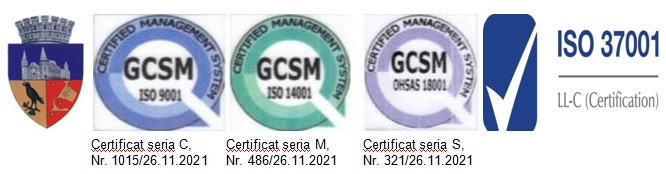 